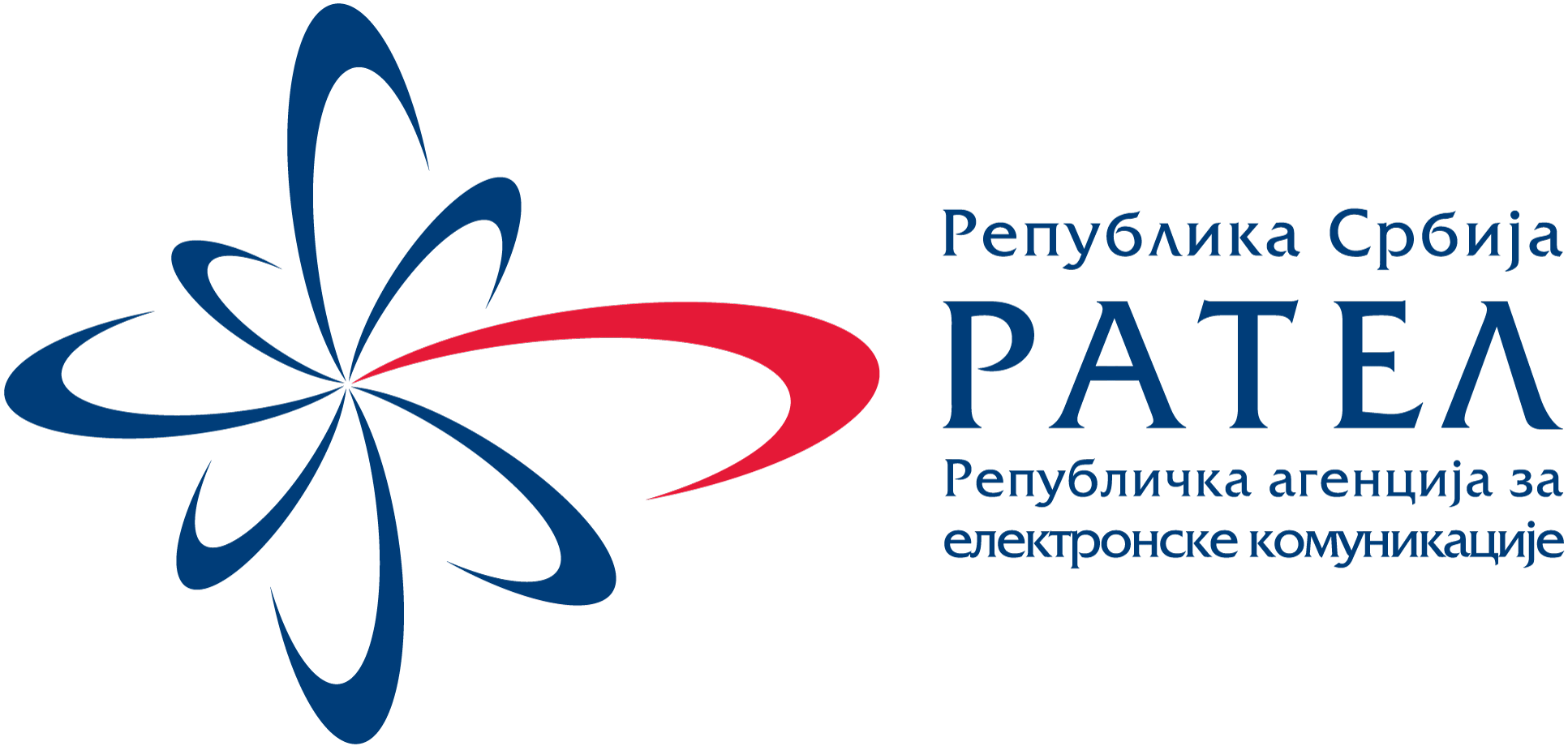 КОНКУРСНА ДОКУМЕНТАЦИЈАза јавну набавку тонера за штампаче отворени поступакјн.бр. 1-02-4042-1/14С А Д Р Ж А Ј     ОДЕЉАК                                    ПРЕДМЕТОПШТИ ПОДАЦИ О ЈАВНОЈ НАБАВЦИПОДАЦИ О ПРЕДМЕТУ ЈАВНЕ НАБАВКЕСПЕЦИФИКАЦИЈА ПРЕДМЕТА НАБАВКЕУСЛОВИ ЗА УЧЕШЋЕ У ПОСТУПКУ ЈАВНЕ НАБАВКЕ И УПУТСТВО КАКО СЕ ДОКАЗУЈЕ ИСПУЊЕНОСТ УСЛОВАУПУТСТВО ПОНУЂАЧИМА КАКО ДА САЧИНЕ ПОНУДУОБРАЗАЦ ПОНУДЕМОДЕЛ УГОВОРАОБРАЗАЦ СТРУКТУРЕ ЦЕНАОБРАЗАЦ ТРОШКОВА ПРИПРЕМЕ ПОНУДЕОБРАЗАЦ ИЗЈАВЕ О НЕЗАВИСНОЈ ПОНУДИ ОБРАЗАЦ О ПОШТОВАЊУ ОБАВЕЗА ПОНУЂАЧА ИЗ ДРУГИХ ПРОПИСАОБРАЗАЦ – РЕФЕРЕНТНА ЛИСТА са Изјавом о тачности наводаОПШТИ ПОДАЦИ О ЈАВНОЈ НАБАВЦИНа основу члана 61. Закона о јавним набавкама („Службени гласник РС“, број 124/12), члана 2. Правилника о обавезним елементима конкурсне документације у поступцима јавних набавки и начину испуњености услова („Службени гласник РС“, број 29/13), Одлуке о покретању поступка јавне набавке број 1-02-4042-1/14 од 21.01.2014. године и Решења о образовању комисије за јавну набавку број 1-02-4042-1/14-1 од 21.01.2014. године, Наручилац – Републичка агенција за електронске комуникације, ул. Вишњићева број 8, 11000 Београд, www.ratel.rs, покреће јавну набавку тонера за штампаче, редни број 1-02-4042-1/14, у отвореном поступку, ради закључења уговора о јавној набавци.Предмет јавне набавке је набавка тонера за штампаче, а према спецификацији и карактеристикама датим у конкурсној документацији.Додатне информације у вези са овим позивом за подношење понуда могу се добити сваког радног дана од 10.00 до 14.00 часова, и то:- контакт особе Ђорђе Вукић, путем броја телефона 011/2026-824 или путем e-mail адресе djordje.vukic@ratel.rs.На основу члана 61. Закона о јавним набавкама („Службени гласник РС“, број 124/12), члана 2. Правилника о обавезним елементима конкурсне документације у поступцима јавних набавки и начину испуњености услова („Службени гласник РС“, број 29/13), наручилац је припремио образац:ПОДАЦИ О ПРЕДМЕТУ ЈАВНЕ НАБАВКЕПредмет јавне набавке, број 1-02-4042-1/14, је набавка тонера за штампаче.Назив и ознака из општег речника набавке је 30125000 - Делови и прибор фотокопирних апарата.На основу члана 61. Закона о јавним набавкама („Службени гласник РС“, број 124/12), члана 2. Правилника о обавезним елементима конкурсне документације у поступцима јавних набавки и начину испуњености услова („Службени гласник РС“, број 29/13), наручилац је припремио образац:СПЕЦИФИКАЦИЈА ПРЕДМЕТА НАБАВКЕПредмет јавне набавке је оригинални тонер за штампаче типа „HEWLETT PACKARD“, „Lexmark“ и „Canon“, као и рибони, и то према следећој спецификацији:II  ЗАХТЕВИ у вези са предметом јавне набавке- Предмет јавне набавке мора бити оригиналан и упaкован од стране произвођача; - Свака кутија за тонере који се налази у спецификацији предмета јавне набавке мора да буде заштићена холограмом што се констатује приликом квантитативног пријема;- Испоручилац даје гаранцију на испоручени предмет јавне набавке у трајању од најамање 24 месеца од дана испоруке; - Сви недостаци који настану на предмету морају бити отклоњени у року од највише 5 дана од дан констатовања истог;- Ако недостатак није могуће отклонити, Испоручилац је дужан да изврши замену са новим, исправним и оригиналним тонером;- Предмет јавне набавке Испоручилац је дужан да испоручи на адресу седишта  Наручиоца, Вишњићева 8, Београд;- Услов минималног броја страна дефинисан је методологијом која је прописана стандардом ISO/IEC 19752 за тонере у црној боји и стандардом ISO/IEC 19798 за тонере у боји. Методологија ISO/IEC 19752 је у употреби од 2004. године и подразумева се да је страница покривена 5 %. Методологија ISO/IEC 19798 је у употреби од краја 2006. године и примењен је принцип тзв. „пет страна“. Сви подаци о минималном броју страна из Табеле 6.1. преузети од произвођача.-  Испорука предмета набавке се врши СУКЦЕСИВНО, у складу са потребама Наручиоца, по достављеној поруџбеници. Рок испоруке је 10 дана од дана пријема поруџбенице. Поруџбеница се доставља електронском поштом, а ако Испоручилац нема електронску пошту, онда поштом или личном доставом. У поруџбеници Наручилац наводи врсту и количину тонера за испоруку.На основу члана 61. Закона о јавним набавкама („Службени гласник РС“, број 124/12), члана 2. Правилника о обавезним елементима конкурсне документације у поступцима јавних набавки и начину испуњености услова („Службени гласник РС“, број 29/13), наручилац је припремио образац:УСЛОВИ ЗА УЧЕШЋЕ У ПОСТУПКУ ЈАВНЕ НАБАВКЕ И УПУТСТВО КАКО СЕ ДОКАЗУЈЕ ИСПУЊЕНОСТ УСЛОВАПонуда мора да буде благовремена, да садржи све елементе, документе и доказе који су тражени у конкурсној документацији како би се утврдила испуњеност обавезних услова, оценила озбиљност и квалитет понуде, односно установила квалификованост понуђача.Обавезни услови за учешће ПРАВНИХ ЛИЦА у поступку јавне набавке, сагласно чл. 75. Закона о јавним набавкама су:Да је регистрован код надлежног органа, односно уписан у одговарајући регистар;Да он и његов законски заступник није осуђиван за неко од кривичних дела као члан организоване криминалне групе, да није осуђиван за кривична дела против привреде, кривична дела против животне средине, кривично дело примања или давања мита, кривично дело преваре; Да му није изречена мера забране обављања делатности, која је на снази у време објављивања позива за подношење понуда; Да је измирио доспеле порезе, доприносе и друге јавне дажбине у складу са прописима Републике Србије или стране државе када има седиште на њеној територији;Да је поштовао обавезе које произлазе из важећих прописа о заштити на раду, запошљавању и условима рада, заштити животне средине;Документа потребна за доказивање обавезних услова за учешће ПРАВНИХ ЛИЦА у поступку јавне набавке, сагласно чл. 77. Закона о јавним набавкама су:Извод из регистра Агенције за привредне регистре, односно извод из регистра надлежног Привредног суда;Извод из казнене евиденције, односно уверење надлежног суда и надлежне полицијске управе Министарства унутрашњих послова да оно и његов законски заступник није осуђиван за неко од кривичних дела као члан организоване криминалне групе, да није осуђиван за неко од кривичних дела против привреде, кривична дела против заштите животне средине, кривично дело примања или давања мита, кривично дело преваре; Потврда надлежног суда и надлежне полицијске управе Министарства унутрашњих послова, не може бити старија од два месеца пре отварања понуда, односно старија од  10.12.2013. године;Уколико понуђач има више законских заступника, дужан је да доказе достави за сваког од њих;Потврда привредног и прекршајног суда да му није изречена мера забране обављања делатности, или потврда Агенције за привредне регистре да код овог органа није регистровано, да му је као привредном друштву изречена мера забране обављања делатности;Потврда надлежног суда или надлежног органа за регистрацију привредних субјеката, не може бити старији од два месеца пре отварања понуда, односно од 10.12.2013. године и мора бити издата након објављивања позива за подношење понуда, односно након 10.02.2014. године;Уверење Пореске управе Министарства финансија и привреде да је измирио доспеле порезе и доприносе и уверење надлежне локалне самоуправе да је измирио обавезе по основу изворних локалних јавних прихода; Уверење Пореске управе и уверења надлежне локалне самоуправе, не може бити старија од два месеца пре отварања понуда, односно старија од 10.12.2013. године;Изјава дата под материјалном и кривичном одговорношћу да је поштовао обавезе које произлазе из важећих прописа о заштити на раду, запошљавању и условима рада, заштити животне средине.Обавезни услови за учешће ПРЕДУЗЕТНИКА у поступку јавне набавке, сагласно чл. 75 Закона о јавним набавкама су:Да је регистрован код надлежног органа, односно уписан у одговарајући регистар;Да он и његов законски заступник није осуђиван за неко од кривичних дела као члан организоване криминалне групе, да није осуђиван за кривична дела против привреде, кривична дела против животне средине, кривично дело примања или давања мита, кривично дело преваре; Да му није изречена мера забране обављања делатности, која је на снази у време објављивања позива за подношење понуда; Да је измирио доспеле порезе, доприносе и друге јавне дажбине у складу са прописима Републике Србије или стране државе када има седиште на њеној територији;Да је поштовао обавезе које произлазе из важећих прописа о заштити на раду, запошљавању и условима рада, заштити животне средине;Да има важећу дозволу надлежног органа за обављање делатности која је предмет јавне набавке.Документа потребна за доказивање обавезних услова за учешће ПРЕДУЗЕТНИКА у поступку јавне набавке, сагласно чл. 77. Закона о јавним набавкама су:Извод из регистра Агенције за привредне регистре, односно извод из регистра надлежног Привредног суда;Извод из казнене евиденције, односно уверења надлежне полицијске управе Министарства унутрашњих послова да није осуђиван за неко од кривичних дела као члан организоване криминалне групе, да није осуђиван за кривична дела против привреде, кривична дела против заштите животне средине, кривично дело примања или давања мита, кривично дело преваре; Потврда надлежног суда и надлежне полицијске управе Министарства унутрашњих послова, не може бити старија од два месеца пре отварања понуда, односно старија од  10.12.2013. године;Потврда прекршајног суда да му није изречена мера забране обављања делатности или потврде Агенције за привредне регистре да код овог органа није регистровано, да му је као привредном субјекту изречена мера забране обављања делатности;Потврда надлежног суда или надлежног органа за регистрацију привредних субјеката, не може бити старији од два месеца пре отварања понуда, односно од 10.12.2013. године и мора бити издата након објављивања позива за подношење понуда, односно након 10.02.2014. године;Уверење Пореске управе Министарства финансија и привреде да је измирио доспеле порезе и доприносе и уверења надлежне управе локалне самоуправе да је измирио обавезе по основу изворних локалних јавних прихода; Уверење Пореске управе и уверења надлежне локалне самоуправе, не може бити старија од два месеца пре отварања понуда, односно старија од 10.12.2013. године;Изјава дата под материјалном и кривичном одговорношћу да је поштовао обавезе које произлазе из важећих прописа о заштити на раду, запошљавању и условима рада, заштити животне средине.Обавезни услови за учешће ФИЗИЧКИХ ЛИЦА у поступку јавне набавке, сагласно чл. 75 Закона о јавним набавкама су:Да није осуђиван за неко од кривичних дела као члан организоване криминалне групе, да није осуђиван за кривична дела против привреде, кривична дела против животне средине, кривично дело примања или давања мита, кривично дело преваре; Да му није изречена мера забране обављања одређених послова, која је на снази у време објављивања позива за подношење понуда; Да је измирио доспеле порезе и доприносе и друге јавне дажбине у складу са прописима Републике Србије или стране државе у којој борави;Да је поштовао обавезе које произлазе из важећих прописа о заштити на раду, запошљавању и условима рада, заштити животне средине;Да има важећу дозволу надлежног органа за обављање делатности која је предмет јавне набавке.Документа потребна за доказивање обавезних услова за учешће ФИЗИЧКИХ ЛИЦА у поступку јавне набавке, сагласно чл. 77. Закона о јавним набавкама су:Извод из казнене евиденције, односно уверења надлежне полицијске управе Министарства унутрашњих послова да није осуђиван за неко од кривичних дела као члан организоване криминалне групе, да није осуђиван за кривична дела против привреде, кривична дела против животне средине, кривично дело примања или давања мита, кривично дело преваре; Потврда надлежног суда и надлежне полицијске управе Министарства унутрашњих послова, не може бити старија од два месеца пре отварања понуда, односно старија од  10.12.2013.  године;Потврда прекршајног суда да му није изречена мера забране обављања одређених послова;Потврда надлежног суда, не може бити старији од два месеца пре отварања понуда, односно од 10.12.2013. године и мора бити издата након објављивања позива за подношење понуда, односно након 10.02.2014. године;Уверење Пореске управе Министарства финансија и привреде да је измирио доспеле порезе и доприносе и уверења надлежне управе локалне самоуправе да је измирио обавезе по основу изворних локалних јавних прихода; Уверење Пореске управе, не може бити старија од два месеца пре отварања понуда, односно старија од 10.12.2013. године;Изјава дата под материјалном и кривичном одговорношћу да је поштовао обавезе које произлазе из важећих прописа о заштити на раду, запошљавању и условима рада, заштити животне средине.Додатни услови за учешће у поступку јавне набавке, сагласно чл. 76 Закона о јавним набавкама су:Да располаже неопходним финансијским капацитетом;Узимајући у обзир процењену вредност набавке и значај предмета набавке за Наручиоца, под неопходним финансијским капацитетом се подразумева да у последњих 6 месеци од дана објављивања позива на Порталу јавних набавки није био неликвидан нити 1 (један) дан. Да располаже неопходним пословним капацитетом;Под неопходним пословним капацитетом се подразумева да је извршио испоруку добра који је предмет јавне набавке у новчаној вредности од најмање 3.000.000,00 динара без ПДВ-а у претходних 5 година.Да располаже неопходним кадровским капацитетом;	Под неопходним кадровским капацитетом се подразумева да понуђачи има најмање 1 запосленог, који ће бити задужени за реализацију уговора.Документа потребна за доказивање додатних услова из члана 77. Закона о јавним набавка:Потврда о броју дана неликвидности Народне банке Србије за период 10.08.2013. - 10.02.2014. године; Понуђач пословни услов (капацитет) доказује достављањем: „Обрасца-  РЕФЕРЕНТНА ЛИСТА“ и „Изјавом о тачностима навода“;Понуђач кадровски услов (капацитет) доказује достављањем: Фотокопије обрасца пријаве на осигурање (Образац М). Доказ се достављају минимум за 1 запосленог. 	НАПОМЕНЕ:Понуђач је дужан да за подизвођаче достави доказе о испуњености обавезних услова из члана 75. став 1. тач 1) до 4) Закона о јавним набавкама. Поред наведених доказа о испуњености обавезних услова, понуђач је дужан да за подизвођаче достави попуњен, поптисан и оверен Образац Изјаве о поштовању обавезa које произлазе из других прописа (Одељак XI). Додатне услове испуњавају заједно, односно, довољно је да понуђач или његов подизвођач испуне додатне услове и доставе доказе о испуњавању додатних услова.Сваки понуђач из групе понуђача мора да испуни обавезне услове из члана 75. став 1. тач. 1) до 4) Закона о јавним набавкама. Поред наведених доказа о испуњености обавезних услова, сваки од понуђача из групе понуђача је дужан да достави попуњен, поптисан и оверен Образац Изјаве о поштовању обавезa које произлазе из других прописа (Одељак XI). Додатне услове испуњавају заједно, односно, довољно је да један из групе понуђача испуни додатне услове и достави доказе о испуњавању додатних услова.Понуђач није дужан да доставља доказе који су јавно доступни на интернет страницама надлежних органа, али је у обавези да у понуди наведе који су то докази и на којим интернет страницама надлежних органа се ови докази могу проверити.Уколико је доказ о испуњености услова електронски документ, понуђач доставља копију електронског документа у писаном облику, у складу са законом којим се уређује електронски документ. Ако понуђач има седиште у другој држави, наручилац може да провери да ли су документи којима понуђач доказује испуњеност тражених услова издати од стране надлежних органа те државе. Ако понуђач није могао да прибави тражена документа у року за подношење понуде, због тога што она до тренутка подношења понуде нису могла бити издата по прописима државе у којој понуђач има седиште и уколико уз понуду приложи одговарајући доказ за то, наручилац ће дозволити понуђачу да накнадно достави тражена документа у примереном року. Ако се у држави у којој понуђач има седиште не издају докази из члана 77. Закона о јавним набавкама, понуђач може, уместо доказа, приложити своју писану изјаву, дату под кривичном и материјалном одговорношћу оверену пред судским или управним органом, јавним бележником или другим надлежним органом те државеНа основу члана 61. Закона о јавним набавкама („Службени гласник РС“, број 124/12), члана 2. Правилника о обавезним елементима конкурсне документације у поступцима јавних набавки и начину испуњености услова („Службени гласник РС“, број 29/13), наручилац је припремио образац:УПУТСТВО ПОНУЂАЧИМА КАКО ДА САЧИНЕ ПОНУДУ ЈЕЗИК ПОНУДЕПонуда мора бити достављена на српском језику за домаће понуђаче, односно преведена на српски језик и оверена од стране судског тумача за понуђаче из иностранства.  ИЗРАДА ПОНУДЕПонуђач мора да достави понуду у писаном облику. Понуђач може, поред писаног облика, да достави понуду и у електронском облику (на „CD ROM“-у или „USB“-у, у Word (.doc) или Acrobat Reader (pdf) формату, исправног записа). Наведени медијуми морају да буду јасно и трајно означени називом понуђача. На полеђини коверте треба навести назив и адресу понуђача.	Понуду доставити тако што ће се документа и докази, који су тражени конкурсном документацијом:сортирати по редоследу којим су тражени  конкурсном документацијом имеђусобно повезати тако да чине једну целину.Овлашћено лице понуђача мора да попуни, потпише и овери тражене обрасце из конкурсне документације, на начин описан поред сваког доказа.У случају подношења заједничке понуде, понуђачи из групе понуђача могу  овластити једног понуђача да у име групе попуни, потпише и овери тражене обрасце из конкурсне документације, на начин описан поред сваког доказа.   ВАРИЈАНТНА ПОНУДАПодношење понуде са варијантама није дозвољено. ИЗМЕНА, ДОПУНА И ОПОЗИВ ПОНУДЕУ року за подношење понуде понуђач може да измени, допуни или опозове своју понуду, уколико је понуду предао. Измена, допуна и опозив понуде се врши писменим путем, у затвореној коверти са јасном назнаком ИЗМЕНА/ДОПУНА/ОПОЗИВ ПОНУДЕ, препорученом пошиљком или лично на адресу: Републичка агенција за електронске комуникације ул. Вишњићева број 8, 11000 Београд- Писарница -”ИЗМЕНА/ДОПУНА/ОПОЗИВ Понуде за јавну набавку бр. 1-02-4042-1/14”- НЕ ОТВАРАТИ  - УЧЕСТВОВАЊЕ У ЗАЈЕДНИЧКОЈ ПОНУДИ ИЛИ КАО ПОДИЗВОЂАЧУ случају да je понуђач самостално поднео понуду, не може истовремено да учествује у заједничкој понуди или више заједничких понуда.У случају да je понуђач самостално поднео понуду, не може истовремено да учествује као подизвођач. Извршење набавке са подизвођачемПонуђач је у обавези да у понуди наведе да ли ће извршење јавне набавке делимично поверити подизвођачу и да наведе проценат укупне вредности набавке који ће поверити подизвођачу, а који не може бити већи од 50 % као и део предмета набавке који ће извршити преко подизвођача. Ако понуђач у понуди наведе да ће делимично извршење набавке поверити подизвођачу, дужан је да наведе назив подизвођача, а уколико уговор између наручиоца и понуђача буде закључен, тај подизвођач ће бити наведен у уговору. Понуђач је дужан да наручиоцу, на његов захтев, омогући приступ код подизвођача ради утврђивања испуњености услова. Понуђач у потпуности одговара наручиоцу за извршење обавеза из поступка јавне набавке, односно за извршење уговорних обавеза, без обзира на број подизвођача. Наручилац може на захтев подизвођача и где природа предмета набавке то дозвољава пренети доспела потраживања директно подизвођачу, за део набавке која се извршава преко тог подизвођача. Понуђач не може ангажовати као подизвођача лице које није навео у понуди, у супротном наручилац ће реализовати средство обезбеђења и раскинути уговор, осим ако би раскидом уговора наручилац претрпео знатну штету. Понуђач може ангажовати као подизвођача лице које није навео у понуди, ако је на страни подизвођача након подношења понуде настала трајнија неспособност плаћања, ако то лице испуњава све услове одређене за подизвођача и уколико добије претходну сагласност наручиоца.  Подношење заједничке понудеПонуду може поднети група понуђача. Саставни део заједничке понуде је споразум којим се понуђачи из групе међусобно и према наручиоцу обавезују на извршење јавне набавке, а који обавезно садржи податке о: 1) члану групе који ће бити носилац посла, односно који ће поднети понуду и који ће заступати групу понуђача пред наручиоцем; 2) понуђачу који ће у име групе понуђача потписати уговор; 3) понуђачу који ће у име групе понуђача дати средство обезбеђења; 4) понуђачу који ће издати рачун; 5) рачуну на који ће бити извршено плаћање; 6) обавезама сваког од понуђача из групе понуђача за извршење уговора. Понуђачи који поднесу заједничку понуду одговарају неограничено солидарно према наручиоцу.  НАЧИН ПЛАЋАЊАУслови плаћања за понуђена добра, морају да буду једнаки или бољи од услова наведених у овој тачки: Плаћање се врши по испоруци предмета јавне набавке, по спроведеном квантитативном пријему, уз испостављену фактуру понуђача. Рок плаћања је минимално 5 дана од пријема фактуре.Уколико се понуде услови лошији од наведених понуда ће бити одбијена. Ц Е Н АПонуђач наводи укупну цену понуде у динарима или еврима. Сви евентуални попусти на цену морају бити укључени у укупну цену.Цена мора да обухвати све елементе који су описани код критеријума за оцењивање понуда, као и све друге зависне трошкове који нису посебно описани, а који се односе на трошкове царине, шпедиције, транспорта до места испоруке и осигурања добара до тренутка испоруке.Понуђач треба да искаже и цене са укљученим попустима у случају да буде изабран као најповољнији понуђач.Понуђена цена у еврима ће се у сврху оцене понуда прерачунати у динаре према средњем девизном курсу Народне банке Србије на дан отварања понуде.Понуђена цена је фиксна до краја реализације Уговора а у случају да је понуђена цена у еврима, плаћање домаћем понуђачу ће се вршити у динарској против-вредности, према средњем девизном курсу Народне банке Србије, на дан фактурисања.Ако је у понуди исказана неуобичајено ниска цена, наручилац ће поступити у складу са чланом 92. Закона, односно тражиће образложење свих њених саставних делова које сматра меродавним.СРЕДСТВА ФИНАНСИЈСКОГ ОБЕЗБЕЂЕЊАКао средства финансијског обезбеђења којима понуђачи обезбеђују испуњење својих уговорних обавеза, достављају: 1) Писмо о намерама првокласне банке да ће у случају избора понуђача издати банкарску гаранцију за добро извршење посла – безусловну и плативу на први позив на износ 5% вредности уговора са ПДВ-ом као средство обезбеђења за добро извршење посла, са важношћу најмање пет дана дуже од дана истека рока за коначно извршење посла.Наручилац може, у случају неиспуњења или неуредног испуњења обавеза Испоручиоца из уговора, поднети гаранцију на наплату.Поднета банкарска гаранција мора бити безусловна и платива на први позив.Ако понуђач поднесе писмо о намерама стране банке, та банка мора имати најмање кредитни рејтинг нивоа квалитета 3 (инвестициони ранг).Кредитни рејтинг додељује рејтинг агенција која се налази на листи подобних агенција за рејтинг коју је у складу с прописима објавила Народна банка Србије или подобна рејтинг агенција која се налази на листи регистрованих и сертификованих рејтинг агенција коју је објавило Европско тело за хартије од вредности и тржишта (European Securities and Markets Authorities - ESMA).ЗАШТИТА ДОКУМЕНТАЦИЈЕ И ПОДАТАКАНаручилац је дужан да чува као поверљиве све податке о понуђачима садржане у понуди који су посебним прописом утврђени као поверљиви и које је као такве понуђач означио у понуди.Свака страница понуде која садржи податке који су поверљиви за понуђача треба да у горњем десном углу садржи ознаку ,,ПОВЕРЉИВО”, у складу са Законом.Наручилац је дужан да одбије давање информације која би значила повреду поверљивости података добијених у понуди и да чува као пословну тајну имена понуђача и подносилаца пријава, као и поднете понуде, до истека рока предвиђеног за отварање понуда.Неће се сматрати поверљивом цена и остали подаци из понуде који су од значаја за примену елемената критеријума и рангирање понуде.ДОДАТНЕ ИНФОРМАЦИЈЕ И ПОЈАШЊЕЊА КОНКУРСНЕ ДОКУМЕНТАЦИЈЕДодатне информације или појашњења у вези са припремањем понуде заинтересовано лице може тражити писаним путем, односно путем поште, електронске поште или факсом.	Наручилац ће у року од два дана од дана пријема захтева за додатно објашњење, писмено одговорити заинтересованом лицу које је поставило питање и исто послати свим понуђачима који су преузели конкурсну документацију. Захтев за додатне информације или појашњења треба упутити на адресу:Републичка агенција за електронске комуникације11000 БеоградВишњићева број 8- Писарница -” Објашњења – јавна набавка број 1-02-4042-10/13”	Тражење додатних информација и појашњења понуђач може доставити и путем e-mail адресе djordje.vukic@ratel.rs или путем факса 011/3242-673.ДОДАТНА ОБЈАШЊЕЊА, КОНТРОЛЕ И ДОПУШТЕНЕ ИСПРАВКЕ Наручилац може да захтева од понуђача додатна објашњења која ће му помоћи при прегледу, вредновању и упоређивању понуда, а може да врши и контролу (увид) код понуђача односно његовог подизвођача.Наручилац не може да захтева, дозволи или понуди промену у садржини понуде, укључујући промену цене, а посебно не може да захтева, дозволи или понуди такву промену која би неприхватљиву понуду учинила прихватљивом.Наручилац може, уз сагласност понуђача, да изврши исправке рачунских грешака уочених приликом разматрања понуде по окончаном поступку отварања понуда.ЗАХТЕВ У ПОГЛЕДУ ДОДАТНОГ ОБЕЗБЕЂЕЊАУколико је понуђач добио негативну референцу за предмет јавне набавке који је истоврсан предмету ове јавне набавке, у протекле три године, рачунајући од дана објављивања позива за подношење понуда, наручилац ће његову одбити. Уколико је понуђач добио негативну референцу за предмет јавне набавке који није истоврсан предемту ове јавне набавке, за испуњење уговорних обавеза наручилац ће као додатно средство обезбеђења, приликом потписивања уговора затражити соло меницу на износ од 15% од уговорене цене без ПДВ-а, са роком важења најмање до истека рока за коначно извршење посла, односно до истека рока за квалитативни пријем добара. Соло менице понуђач предаје наручиоцу приликом потписивањем уговора.Менице морају бити регистроване у Регистру меница Народне банке Србије, а као доказ изабрани понуђач уз меницу доставља копију захтева за регистрацију меница, овереног од пословне банке изабраног понуђача.орене а за коначно извршење посла, о  КРИТЕРИЈУМ ЗА ОЦЕЊИВАЊЕ ПОНУДАСтручна комисија Наручиоца извршиће избор најповољније понуде применом критеријума најниже понуђене цене. ДОДАТНИ КРИТЕРИЈУМИ ЗА ОЦЕЊИВАЊЕ ПОНУДА У случају да две или више понуда, након стручне оцене понуда, имају исту понуђену цену, као најповољнија биће изабрана понуда која има боље услове плаћања. РЕФЕРЕНЦЕКао доказ да располаже неопходним пословним капацитетом понуђач предаје попуњен, потписан и оверен „Образац- референта листа“ (Одељак XII), са прилогом Изјаве о тачностима навода. ПОШТОВАЊЕ ОБАВЕЗА ПОНУЂАЧА ИЗ ДРУГИХ ПРОПИСАПонуђач је дужан да при састављању своје понуде наведе да је поштовао обавезе које произилазе из важећих прописа о заштити на раду, запошљавању и условима рада, заштити животне средине. Као доказ о поштовању наведених обавеза, понуђач попуњава, потписује и оверава Изјаву дату под материјалном и кривичном одговорношћу (Одељак XI).ОБАВЕШТЕЊЕ ПОНУЂАЧУ О ПОВРЕДИ ЗАШТИЋЕНИХ ПРАВАOбавештавају се понуђачи да накнаду за коришћење патената, као и одговорност за повреду заштићених права интелектуалне својине трећих лица сносе сами понуђачи;ЗАШТИТА ПРАВА ПОНУЂАЧАЗахтев за заштиту права подноси се Републичкој комисији, а предаје наручиоцу. Захтев за заштиту права може се поднети у току целог поступка јавне набавке, против сваке радње наручиоца, према роковима из чл. 149. Закона о јавним набавкама.На достављање захтева за заштиту права сходно се примењују одредбе о начину достављања одлуке из члана 108. ст. 6. до 9. Закона о јавним набавкама. Примерак захтева за заштиту права подносилац истовремено доставља Републичкој комисији. Захтевом за заштиту права не могу се оспоравати радње наручиоца предузете у поступку јавне набавке ако су подносиоцу захтева били или могли бити познати разлози за његово подношење пре истека рока за подношење захтева из чл. ст. 3. 149. Закона о јавним набавкама, а подносилац захтева га није поднео пре истека тог рока. Ако је у истом поступку јавне набавке поново поднет захтев за заштиту права од стране истог подносиоца захтева, у том захтеву се не могу оспоравати радње наручиоца за које је подносилац захтева знао или могао знати приликом подношења претходног захтева. О поднетом захтеву за заштиту права наручилац обавештава све учеснике у поступку јавне набавке, односно објављује обавештење о поднетом захтеву на Порталу јавних набавки, најкасније у року од два дана од дана пријема захтева за заштиту права. Подносилац захтева за заштиту права понуђача дужан је да на рачун буџета Републике Србије (број рачуна: 840-742221843-57, шифра плаћања 153, позив на број 97 50-016, сврха уплате: републичка административна такса, прималац уплате: буџет Републике Србије) уплати таксу у износу прописаном чл. 156. Закона о јавним набавкама.Рок за ПРИСТУПАЊЕ закључењУ уговораУговор о јавној набавци ће бити закључен након истека рока од 8 дана од дана истека рока за подношење захтева за заштиту права.У случају да је пристигла само једна понуда, наручилац задржава право да закључи уговор о јавној набавци и пре истека рока од 8 дана од дана истека рока за подношење захтева за заштиту права.Наручилац ће упутити писмени позив понуђачу чија понуда је изабрана као најповољнија да приступи потписивању уговора.Ако понуђач чија понуда је изабрана као најповољнија, без оправданог разлога не приступи закључењу уговора по позиву у којем ће бити одређено време и место потписивања уговора, наручилац може уговор о јавној набавци закључити са првим следећим најповољнијим понуђачем на основу критеријума економски најповољније понуде.ГАРАНЦИЈА	Понуђач даје гаранцију непостојања скривених недостатака на испоручени предмет јавне набавке у трајању од најмaње 24 месеца од дана испоруке. Сви недостаци који настану на предмету јавне набавке морају бити отклоњени у прописаном року. Ако недостатке није могуће отклонити, Понуђач је дужан да их замени са исправним тонером.КВАНТИТАТИВНИ  И КВАЛИТАТИВНИ ПРИЈЕМКвантитативан пријем обавиће провером примљених докумената- отпремнице, по ставкама из отпремнице. Квалитативни пријем ће се вршити током целог периода употребе испоручених тонера, а у оквиру гарантног периода. Уколико се уочи неисправност (скривени недостатак) испорученог тонера или било који други квалитативни недостатак, о томе ће Наручилац сачинти Записник и позвати понуђача (испоручиоца) да отклони дати недостатак. Понуђач (Испоручилац) је дужан да отклони све еветнтуалне недостатке у року од 5 дана од дана пријема Записника.ОРИГИНАЛНОСТ  ПРОИЗВОДА	Понуђач  мора да испоручи оригинални тонер, што знaчи да свака појединачна кутија са предметом јавне набавке мора да буде у оригиналном паковању произвођача са холограмском заштитом. 	Као неодговарајућа понуда сматра ће се свака она понуда која укључује испоруку копије или рециклираног тонера.На основу члана 61. Закона о јавним набавкама („Службени гласник РС“, број 124/12), члана 2. Правилника о обавезним елементима конкурсне документације у поступцима јавних набавки и начину испуњености услова („Службени гласник РС“, број 29/13), наручилац је припремио:ОБРАЗАЦ ПОНУДЕ● Подносим следећу понуду:    (заокружити на који начин)а) самосталноб) са подизвођачем:1.______________________________________________________________________________________________________________________________________________________________________________________________________________________________________________________________________________________________________________________2.______________________________________________________________________________________________________________________________________________________________________________________________________________________________________________________________________________________________________________________3.______________________________________________________________________________________________________________________________________________________________________________________________________________________________________________________________________________________________________________________(навести: назив и седиште подизвођача,ПИБ, матични број, број рачуна, овлашћено лице/а за заступање, проценат укупне вредности набавке који ће се поверити подизвођачу, а који не може бити већи од 50 % као и део предмета набавке који ће извршити преко подизвођача, контакт особа, телефон, факс и е-маил адреса)в) као заједничку понуду:1.______________________________________________________________________________________________________________________________________________________________________________________________________________________________________________________________________________________________________________________2.______________________________________________________________________________________________________________________________________________________________________________________________________________________________________________________________________________________________________________________3.______________________________________________________________________________________________________________________________________________________________________________________________________________________________________________________________________________________________________________________(навести: назив и седиште понуђача, ПИБ, матични број, број рачуна, овлашћено лице/а за заступање, контакт особа, телефон, факс и е-маил адреса)НАПОМЕНА: Рок важења понуде не може бити краћи од 30 дана од дана отварања понуда.________________________________________ ________________________________________                                                       (100 % вредности након испоруке и обављеног квантитативног пријема)			      (најкраћи рок је 5 дана од дана пријема фактуре и квантитат.пријема) 				       (најмање 24 месеца од дана квантитативног пријема)● Уколико понуђач није доставио доказе о испуњености услова, у обавези је да наведе који су то докази и на којим интернет страницама надлежних органа се ови докази могу проверити: _____________________________________________________________________________________________________________________________________________________________________________________________________________________________________________________________________________________________________________________________								              (Печат и потпис)На основу члана 61. Закона о јавним набавкама („Службени гласник РС“, број 124/12), члана 2. Правилника о обавезним елементима конкурсне документације у поступцима јавних набавки и начину испуњености услова („Службени гласник РС“, број 29/13), наручилац је припремио:МОДЕЛ УГОВОРАо испоруци тонера за штампаче ПРЕДМЕТ УГОВОРАЧлан 1.Уговорне стране су се сагласиле да су предмет овог Уговора испорука тонера за штампаче за потребе Републичке агенције за електронске комуникације, Ул. Вишњићева 8. Београд, у свему према понуди Испоручиоца бр. ___________________од ___________године.Испоручилац је дужан да испоручи тонер из предходног става који је оригиналан и заштићен холограмом.ЦЕНАЧлан 2.Испоручилац се обавезује да Наручиоцу испоручи предмет из члана 1. према спецификацији, која се налази у одељку VI- Спецификација и захтеви конкурсне докуметнтације. 	Укупна цена без ПДВ-а: _____________________________________(словима:___________________________________________динара)	Укупна цена са ПДВ-ом: ____________________________________(словима: ___________________________________________динара)	У цену из става 2. овог уговора урачунати су сви  трошкови који произилазе из остварења предмета уговора (на пр. трошкови транспорка до места испоруке, трошкови истовара, царине, складиштења итд.) 	Цене из става 2. су фиксне за све време трајања уговора.   РОК, НАЧИН ИСПОРУКЕ И ПЛАЋАЊЕЧлан 3.Испорука се врши сукцесивно путем поруџбенице, коју Наручилац упућује Испоручиоцу путем електронске поште ____________(навести адресу ел. поште), а ако Испоручилац нема електронску пошту, онда поштом или личном доставом на адресу ________________________(навести адресу).Испоручилац се обавезује да испоручи предмет из члана 1 овог уговора у року од_______дана од дана пријема поруџбенице из претходног става (крајњи рок испоруке је 10 дана од дана пријема поруџбенице). Испорука је франко магацин Наручиоца- Републичка агенција за електронске комуникације (РАТЕЛ), Београд, Вишњићева 8.Наручилац је дужан да Испоручилац плати вредност уговореног посла из члана 2, на основу испостављеног рачуна Испоручиоца у року од ______(у најкраћем року од 5 дана) од дана пријема рачуна, а по спроведеном квантитативном пријему.КВАНТИТАТИВНИ И КВАЛИТАТИВНИ ПРИЈЕМЧлан 4.Квантитативан пријем обавиће се по пријему предмета из члана 1. овога Уговора. Пријем ће се вршити провером примљених докумената - отпремнице, по ставкама из  отпремнице.Предмет из члана 1. овога Уговора мора бити неоштећен. Ако се установи да је предмет из члана 1. овога Уговора оштећен или неисправан,  Наручилац ће сачинити Записник о квалитативном пријему, наводећи стварне чињенице. 	Испоручилац је дужан да отклони све еветнтуалне недостатке у року од пет дана од дана пријема Записника из предходног става. 	Наручилац има право на надокнаду штете и на раскид уговора у складу важећим Законом о облигационим односима.ГАРАНЦИЈАЧлан 5.	Испоручилац даје гаранцију на испоручени предмет јавне набавке у трајању од ________(најамање 24 месеца од дана испоруке и квантитативног пријема). 	Сви недостаци који настану на предмету из члана 1. морају бити отклоњени у року из члана 4. став 3. Ако недостатак није могуће отклонити, Испоручилац је дужан да изврши заменом са новим, исправним и оригиналним тонером.ПРЕНОС УГОВОРАЧлан 6.             Ниједна уговорна страна нема право да овај уговор или неку од својих обавеза из уговора пренесе на треће лице.СРЕДСТВО  ОБЕЗБЕЂЕЊАЧлан 7.Испоручилац се обавезује да приликом закључења уговора, као средство обезбеђење извршења уговорених обавеза, Наручиоцу достави неопозиву, безусловну банкарску гаранцију за добро извршење посла у висини од 10% од вредности уговорене цене са ПДВ-ом из члана 2. овог уговора.Гаранција из става 1. овог члана мора бити платива на први позив и издата од стране првокласне банке. Рок важења гаранције из става 1. овог члана је најмање пет дана дуже од дана истека рока за коначно извршење посла.Наручилац може, у случају неиспуњења или неуредног испуњења обавеза Испоручиоца из овог уговора, поднети гаранцију на наплату.ОСТАЛЕ ОДРЕДБЕЧлан 8.Све евентуалне измене Уговора ће се направити у форми анекса, који ће оверити обе уговорне стране из основног УговораУговорна страна која се не буде придржавала одредаба овог Уговора дужна је да другој уговорној страни надокнади штету насталу тим поводом.Члан 9.  Сва евентуална спорна питања по овом уговору, уговорне стране решаваће споразумно и мирним путем, а уколико то није могуће уговара се надлежност суда у Београду.	За све што није предвиђено овим Уговором примењиваће се одредбе Закона о облигационим односима. Члан 10.Овај уговор ступа на снагу даном потписивања обе уговорне стране и остаје на сназ до испуњења предмета уговора а најкасније до годину дана од дана потписивања.Овај уговор је сачињен у 6 (шест) истоветна примерка од којих по 3 (три) задржава свака уговорна страна.    ЗА ИСПОРУЧИОЦА	         ЗА НАРУЧИОЦА                                                                                                               др Милан ЈанковићНа основу члана 61. Закона о јавним набавкама („Службени гласник РС“, број 124/12), члана 2. Правилника о обавезним елементима конкурсне документације у поступцима јавних набавки и начину испуњености услова („Службени гласник РС“, број 29/13), наручилац је припремио:ОБРАЗАЦ СТРУКТУРЕ ЦЕНА  УПУТСТВО О НАЧИНУ ПОПУЊАВАЊА ОБРАСЦА СТРУКТУРЕ ЦЕНА:Образац структуре цена мора бити попуњен тако да се може проверити усклађеност јединствених цена са трошковима.У Обрасцу структуре цена морају бити приказанe јединичне цене и основни елементи структуре цене, са и без ПДВ, као и посебно исказани трошкови који чине укупну цену (трошкови царињења, шпедиције, транспорта приликом испоруке и осигурања пратећих добара у току транспорта ако је то потребно, путовања, логистика, комуникације, преводи, штампање материјала и сви други зависни трошкови).Укупна цена свих услуга без ПДВ, из тачке 5. Табеле, мора бити иста као и цена без ПДВ из Обрасца понуде. Овако исказана цена служиће уједно и као цена за избор најповољнијег понуђача, сагласно крутеријуму најнаже понуђене цене. 								              (Печат и потпис)На основу члана 61. Закона о јавним набавкама („Службени гласник РС“, број 124/12), члана 2. Правилника о обавезним елементима конкурсне документације у поступцима јавних набавки и начину испуњености услова („Службени гласник РС“, број 29/13), наручилац је припремио:ОБРАЗАЦ ТРОШКОВА ПРИПРЕМЕ ПОНУДЕ  								              (Печат и потпис)НАПОМЕНА: Понуђач може да у оквиру понуде достави укупан износ и структуру трошкова припремања понуде. Трошкове припреме и подношења понуде сноси искључиво понуђач и не може тражити од наручиоца накнаду трошкова. На основу члана 61. Закона о јавним набавкама („Службени гласник РС“, број 124/12), члана 2. Правилника о обавезним елементима конкурсне документације у поступцима јавних набавки и начину испуњености услова („Службени гласник РС“, број 29/13), наручилац је припремио:ОБРАЗАЦ ИЗЈАВЕ О НЕЗАВИСНОЈ ПОНУДИИзјављујем под под пуном материјалном и кривичном одговорношћу, да Понуђач _________________________________________ из ________________________________,  понуду подноси независно, без договора са другим понуђачима или заинтересованим лицима.                                                                                          (Печат и потпис)Напомена: У случају већег броја понуђача из групе понуђача образац треба фотокопирати и доставити  за сваког понуђача из групе понуђача.На основу члана 61. Закона о јавним набавкама („Службени гласник РС“, број 124/12), члана 2. Правилника о обавезним елементима конкурсне документације у поступцима јавних набавки и начину испуњености услова („Службени гласник РС“, број 29/13), наручилац је припремио:ОБРАЗАЦ ИЗЈАВЕ О ПОШТОВАЊУ ОБАВЕЗА ПОНУЂАЧА ИЗ ДРУГИХ ПРОПИСАИзјављујем под под пуном материјалном и кривичном одговорношћу, да je Понуђач ______________________________________________________________________ из ________________________________, поштовао обавезе које произилазе из важећих прописа о заштити на раду, запошљавању и условима рада, заштити животне средине.                                                                                           (Печат и потпис)Напомена: У случају већег броја понуђача из групе понуђача или подизвођача образац треба фотокопирати и доставити за сваког понуђача из групе понуђача или подизвођача.На основу члана 76. Закона о јавним набавкама („Службени гласник РС“, број 124/2012), Наручилац је припремио:ОБРАЗАЦ – РЕФЕРЕНТНА ЛИСТА         					                                                    (Печат и потпис)НАПОМЕНАПонуђач је у обавези да попуни, овери печатом и потпише Референтну листу која је дата у овом одељку. Уз референту листу понуђач мора да достави Изјаву о тачности наводаИЗЈАВА ПОНУЂАЧА О ТАЧНОСТИ НАВОДАИзјављујем под моралном, кривичном и материјалном одговорношћу, да су подаци наведени у референтној листи тачни и да објективно и истинито говоре о пословном капацитету Понуђача.                                                                                                            (Печат и потпис)ОДЕЉАК IОДЕЉАК IIОДЕЉАК IIIР.бр.ПРЕДМЕТ КатолошкаознакаКоличина(ком.)1.ТОНЕР зa штaмпaч HP Color LaserJet 3600 Black за минимум 6000 странаQ6470262.ТОНЕР зa штaмпaч HP Color LaserJet 3600 Yellow за минимум 4000 странаQ6472213.ТОНЕР зa штaмпaч HP Color LaserJet 3600 Cyan за  минимум 4000 странаQ6471214.ТОНЕР зa штaмпaч HP Color LaserJet 3600 Magenтa за минимум 4000 странаQ6473215.Тонер 53А за штампач HP LaserJet M 2727 MFP, минимум за 3000 странаQ7553A336.Тонер за штампач LEXMARK X215 MFP, мин. 3200 стр.0018S0090367.Тонер 36А за штампач HP LaserJet M1522 nf, мин.1500 стр. CB436A48.Тонер за штампач HP Color Laser Jet СМ 2З20fхі МFP Black,  минимум за 3500 странаCC530A309.Тонер за штампач HP Color Laser Jet СМ 2З20fхі МFP Cyan, минимум за 2800 странаCC531A2210.Тонер за штампач HP Color Laser Jet СМ 2З20fхі МFP Magenta, минимум за 2800 странаCC533A2111.Тонер за штампач HP Color Laser Jet СМ 2З20fхі МFP Yellow,  минимум за 2800 странаCC532A2112.Тонер 504А за штампач HP Color Laser Jet CP3525n, Black, минимум за 7.000 странаCE250A813.Тонер 504А за штампач HP Color Laser Jet CP3525n, Cyan, минимум за 7.000 странаCE251A714.Тонер 504А за штампач HP Color Laser Jet CP3525n, Yellow, минимум за 7.000 странаCE252A715.Тонер 504А за штампач HP Color Laser Jet CP3525n, Magenta, минимум за 7.000 странаCE253A716.Toner HP Laser Jet 5550DN BlackC9730А317.Toner HP Laser Jet 5550DN  CyanC9731А118.Toner HP Laser Jet 5550DN YellowC9732А119.Toner HP Laser Jet 5550DN MagentaC9733А120.Тонер 507A  за штампач HP LaserJet Enterprise 500 Color M551n, Black, минимум за 5.500 странаCE400A2121.Тонер 507A  за штампач HP LaserJet Enterprise 500 Color M551n, Cyan, минимум за 5.500 странаCE401A1322.Тонер 507A  за штампач HP LaserJet Enterprise 500 Color M551n, Yellow, минимум за 5.500 странаCE402A1323.Тонер 507A  за штампач HP LaserJet Enterprise 500 Color M551n, Magenta, минимум за 5.500 странаCE403A1324.Toner HP LaserJet 1010/12/15Q2612A725.Тонер 648А за штампач HP Color Laser Jet Enterprise CP4025dn, Black, минимум за 8.500 странаCE260A726.Тонер 648А за штампач HP Color Laser Jet Enterprise CP4025dn, Cyan, минимум за 11.000 странаCE261A727.Тонер 648А за штампач HP Color Laser Jet Enterprise CP4025dn, Yellow, минимум за 11.000 странаCE262A728.Тонер 648А за штампач HP Color Laser Jet Enterprise CP4025dn, Magenta, минимум за 11.000 странаCE263A729.Ribon Intermec PF8TI90053-0 Intermec ThermaMax 1310 77mm x 1532730.Ribon za stampac FX 2190 N618S0153271031.Toner Canon IR 3245n C-EXV 129634A002AA132.Toner Canon IR 3530 9634A003AA/9634A002AA433.Тонер за штампач HP Color Laser Jet 4700, Black, минимум за 11.000 странаQ5950A134.Тонер за штампач HP Color Laser Jet 4700,  Cyan, минимум за 10.000 странаQ5951A135.Тонер за штампач HP Color Laser Jet 4700, Yellow , минимум за 10.000 странаQ5952A136.Тонер за штампач HP Color Laser Jet 4700, Magenta, минимум за 10.000 странаQ5953A137.Toner HP 4250Q5942A438.Toner Canon FX-10/L100/1200263B002AA3ОДЕЉАК IVОДЕЉАК VОДЕЉАК VIНАРУЧИЛАЦ:Републичка агенција за електронске комуникације11000 Београд, ул. Вишњићева број 8ПРЕДМЕТ НАБАВКЕ:Тонер за штампачеБРОЈ НАБАВКЕ:1-02-4042-1/14ПОНУЂАЧ:(Назив)(Адреса-Улица, Општина, Град, Држава)(Матични број)(ПИБ)(Број текућег рачуна)● Понуда важи:___________  дана од дана од дана отварања понуде.● Укупна понуђена цена без ПДВ:● Укупна понуђена цена са ПДВ:Р.бр.ПРЕДМЕТ КатолошкаознакаКоличина(ком.)Јед.цена без ПДВ-аУКУПНО без ПДВ-а1.ТОНЕР зa штaмпaч HP Color LaserJet 3600 Black за минимум 6000 странаQ6470262.ТОНЕР зa штaмпaч HP Color LaserJet 3600 Yellow за минимум 4000 странаQ6472213.ТОНЕР зa штaмпaч HP Color LaserJet 3600 Cyan за  минимум 4000 странаQ6471214.ТОНЕР зa штaмпaч HP Color LaserJet 3600 Magenтa за минимум 4000 странаQ6473215.Тонер 53А за штампач HP LaserJet M 2727 MFP, минимум за 3000 странаQ7553A336.Тонер за штампач LEXMARK X215 MFP, мин. 3200 стр.0018S0090367.Тонер 36А за штампач HP LaserJet M1522 nf, мин.1500 стр. CB436A48.Тонер за штампач HP Color Laser Jet СМ 2З20fхі МFP Black,  минимум за 3500 странаCC530A309.Тонер за штампач HP Color Laser Jet СМ 2З20fхі МFP Cyan, минимум за 2800 странаCC531A2210.Тонер за штампач HP Color Laser Jet СМ 2З20fхі МFP Magenta, минимум за 2800 странаCC533A2111.Тонер за штампач HP Color Laser Jet СМ 2З20fхі МFP Yellow,  минимум за 2800 странаCC532A2112.Тонер 504А за штампач HP Color Laser Jet CP3525n, Black, минимум за 7.000 странаCE250A813.Тонер 504А за штампач HP Color Laser Jet CP3525n, Cyan, минимум за 7.000 странаCE251A714.Тонер 504А за штампач HP Color Laser Jet CP3525n, Yellow, минимум за 7.000 странаCE252A715.Тонер 504А за штампач HP Color Laser Jet CP3525n, Magenta, минимум за 7.000 странаCE253A716.Toner HP Laser Jet 5550DN BlackC9730А317.Toner HP Laser Jet 5550DN  CyanC9731А118.Toner HP Laser Jet 5550DN YellowC9732А119.Toner HP Laser Jet 5550DN MagentaC9733А120.Тонер 507A  за штампач HP LaserJet Enterprise 500 Color M551n, Black, минимум за 5.500 странаCE400A2121.Тонер 507A  за штампач HP LaserJet Enterprise 500 Color M551n, Cyan, минимум за 5.500 странаCE401A1322.Тонер 507A  за штампач HP LaserJet Enterprise 500 Color M551n, Yellow, минимум за 5.500 странаCE402A1323.Тонер 507A  за штампач HP LaserJet Enterprise 500 Color M551n, Magenta, минимум за 5.500 странаCE403A1324.Toner HP LaserJet 1010/12/15Q2612A725.Тонер 648А за штампач HP Color Laser Jet Enterprise CP4025dn, Black, минимум за 8.500 странаCE260A726.Тонер 648А за штампач HP Color Laser Jet Enterprise CP4025dn, Cyan, минимум за 11.000 странаCE261A727.Тонер 648А за штампач HP Color Laser Jet Enterprise CP4025dn, Yellow, минимум за 11.000 странаCE262A728.Тонер 648А за штампач HP Color Laser Jet Enterprise CP4025dn, Magenta, минимум за 11.000 странаCE263A729.Ribon Intermec PF8TI90053-0 Intermec ThermaMax 1310 77mm x 1532730.Ribon za stampac FX 2190 N618S0153271031.Toner Canon IR 3245n C-EXV 129634A002AA132.Toner Canon IR 3530 9634A003AA/9634A002AA433.Тонер за штампач HP Color Laser Jet 4700, Black, минимум за 11.000 странаQ5950A134.Тонер за штампач HP Color Laser Jet 4700,  Cyan, минимум за 10.000 странаQ5951A135.Тонер за штампач HP Color Laser Jet 4700, Yellow , минимум за 10.000 странаQ5952A136.Тонер за штампач HP Color Laser Jet 4700, Magenta, минимум за 10.000 странаQ5953A137.Toner HP 4250Q5942A438.Toner Canon FX-10/L100/1200263B002AA3УКУПНО без ПДВ-аУКУПНО без ПДВ-аУКУПНО без ПДВ-аУКУПНО без ПДВ-аУКУПНО без ПДВ-аПДВ (____%)ПДВ (____%)ПДВ (____%)ПДВ (____%)ПДВ (____%)УКУПНО са ПДВ-омУКУПНО са ПДВ-омУКУПНО са ПДВ-омУКУПНО са ПДВ-омУКУПНО са ПДВ-ом● НАЧИН И РОК ИСПОРУКЕ:(испорука предмета набавке се врши СУКЦЕСИВНО, у складу са потребама Наручиоца, по достављеној поруџбеници. Крајњи рок испоруке је 10 дана од дана пријема поруџбенице. Поруџбеница се доставља ел. поштом, а ако Испоручилац нема ел. пошту, онда поштом или личном доставом. У поруџбеници Наручилац наводи врсту и количину за испоруку.)А) електронска пошта_____________________Б) РОК___________________________________●НАЧИН ПЛАЋАЊА●РОК ПЛАЋАЊА●ГАРАНТНИ ПЕРИОД  ПОНУЂАЧ(Место и датум)ОДЕЉАК  VIIЗакључен између:РЕПУБЛИЧКЕ АГЕНЦИЈА ЗА ЕЛЕКТРОНСКЕ КОМУНИКАЦИЈЕ-РАТЕЛ, 11000 Београд, Вишњићева 8. (у даљем тексту: Наручилац), коју заступа директор агенције др Милан Јанковић, ПИБ:103986571; матични број: 17606590; Трезор бр.:840-963627-41; шифра делатности: 84.13; обвезник ПДВ: Неи________________________________________________________, (у даљем тексту Испоручилац), кога заступа  директор __________________________ ПИБ: ________________; матични број: ___________________ ; Рачун број  ________________ ; шифра делатности: __________; обвезник ПДВ: Да/НеОДЕЉАК VIII Ред.бр.Јединичне цене и елементи структуре ценаЦена без ПДВ Цена без ПДВ 1.динара/евра2.динара/евра3.динара/евра4.динара/евра5.Укупна цена свих услуга (1+2+3+4) које су предмет набавке за период трајања уговора без ПДВдинара/евра6.Укупна цена свих услуга (1+2+3+4) које су предмет набавке за период трајања уговора са ПДВдинара/евра  ПОНУЂАЧ(Место и датум) 	ОДЕЉАК IX Tрошкови прибављања средства обезбеђењаЦена без ПДВ Цена без ПДВ Писмо о намерама банке о издавању банкарске гаранције за добро извршење посладинара/евраУКУПНО БЕЗ ПДВ  динара/евраУКУПНО СА ПДВ  динара/евра  ПОНУЂАЧ(Место и датум)ОДЕЉАК X ПОНУЂАЧ(Место и датум)ОДЕЉАК XI ПОНУЂАЧ(Место и датум)ОДЕЉАК XII Рб.Врста добраПериод реализацијеВредност уговора (без ПДВ)Пун назив наручиоца и контакт телефон1.

2.

3.

4.

5.

6.

7.

Укупна вредност (без ПДВ)

Укупна вредност (без ПДВ)

Укупна вредност (без ПДВ)

Укупна вредност (без ПДВ)

ПОНУЂАЧ(Место и датум)ОДЕЉАК XII ПОНУЂАЧ(Место и датум)               ДИРЕКТОР                 др Милан Јанковић